Werkboek hoofdstuk 16 GTST (deel 1)16.2	Waardoor ontstaat internationale handel?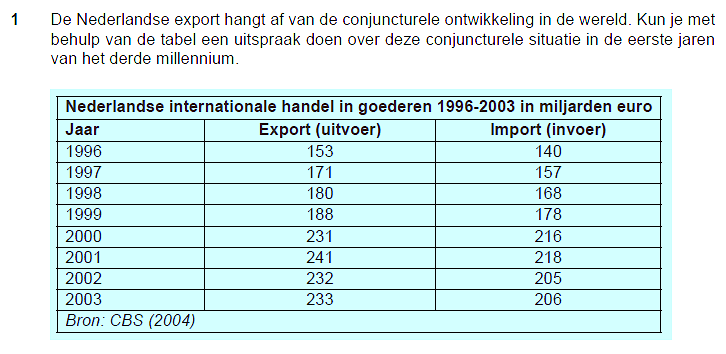 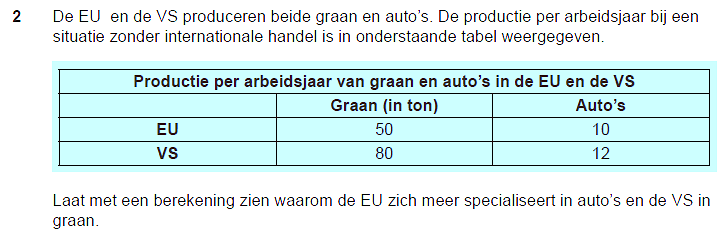 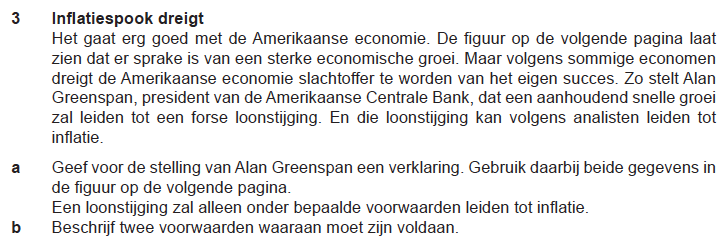 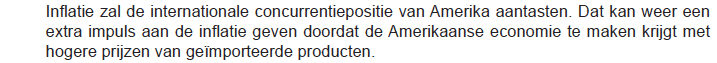 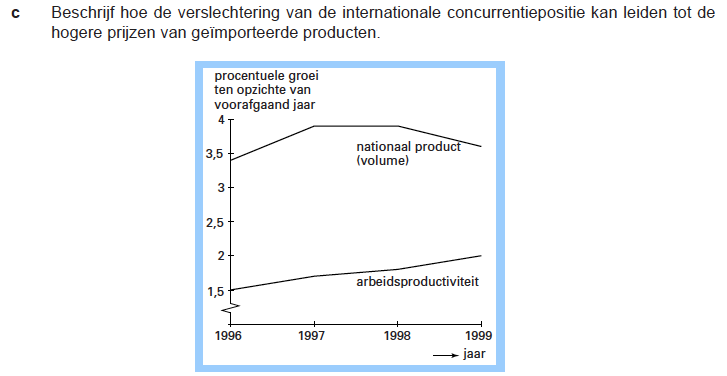 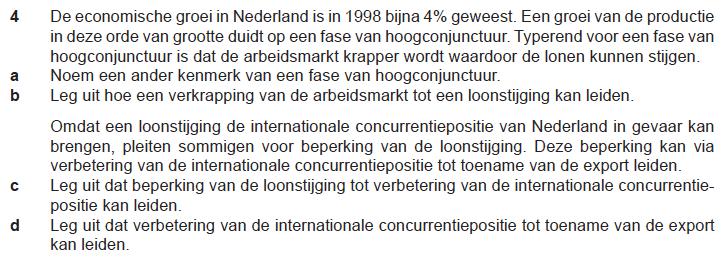 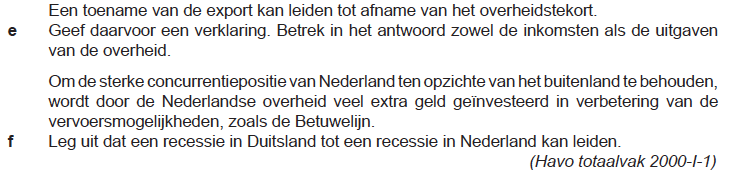 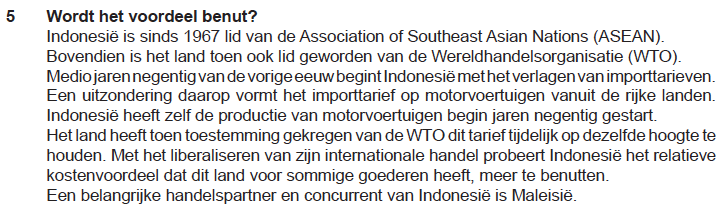 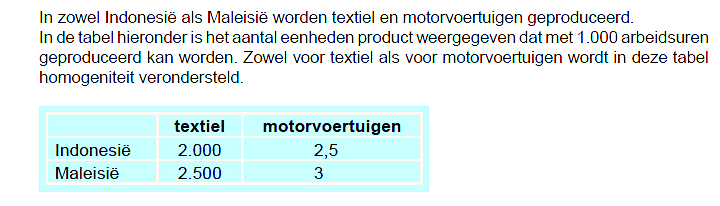 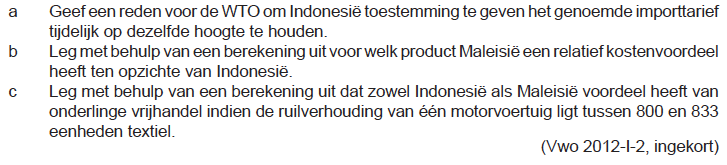 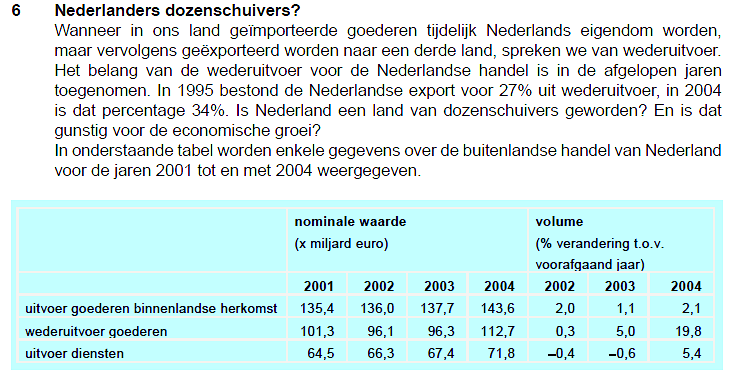 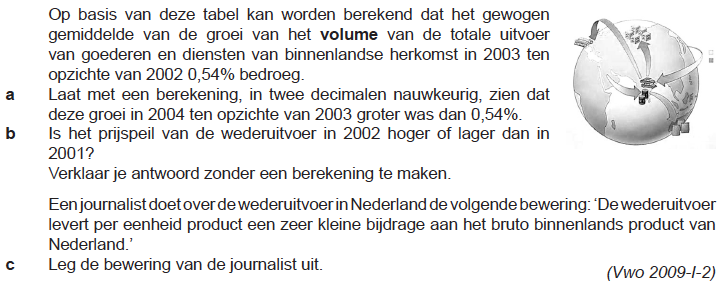 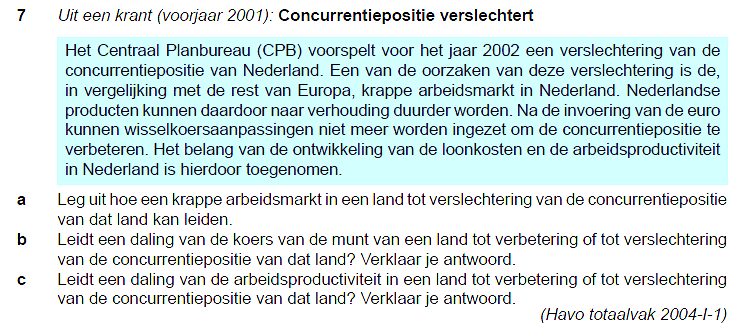 16.3	Waarom zouden landen de vrijhandel willen beperken?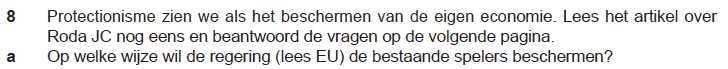 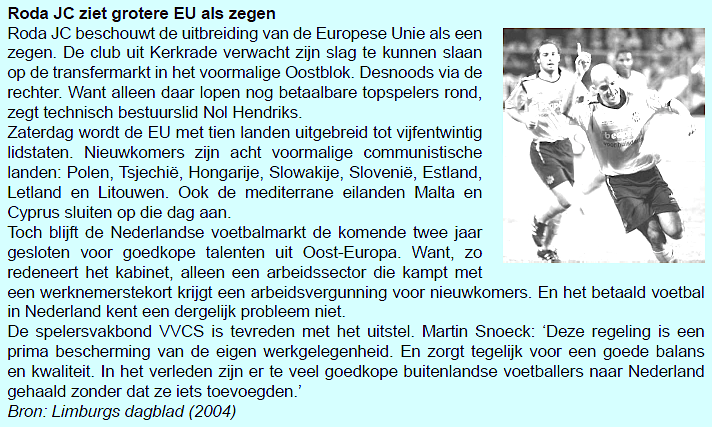 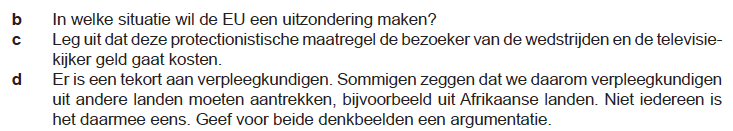 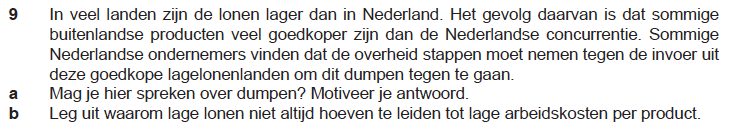 16.4	Op welke wijze vindt protectie plaats?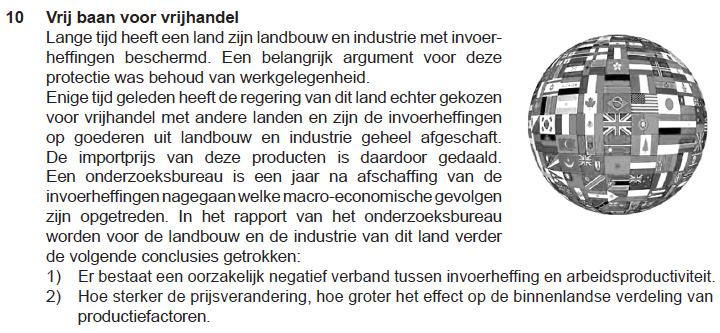 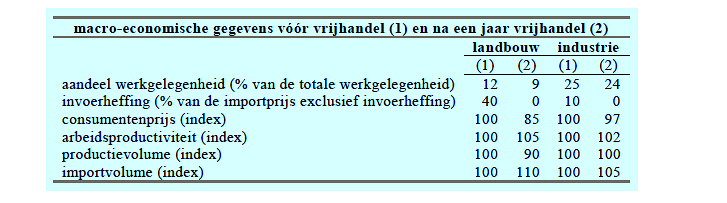 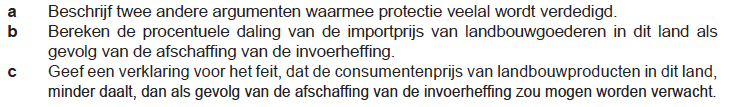 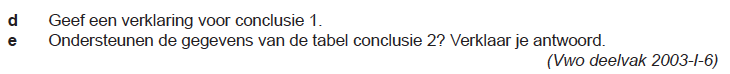 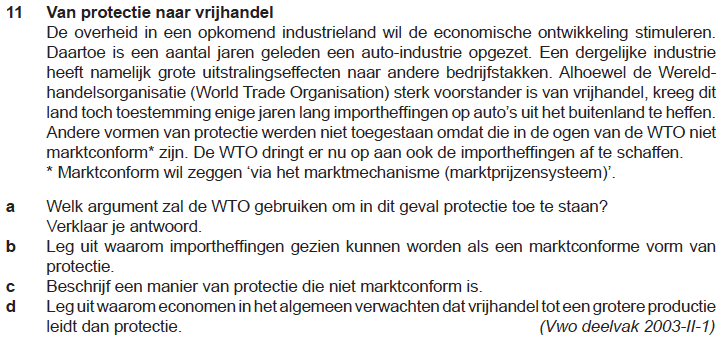 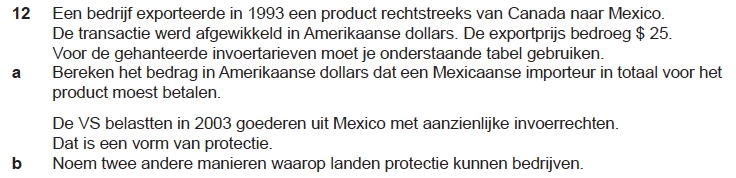 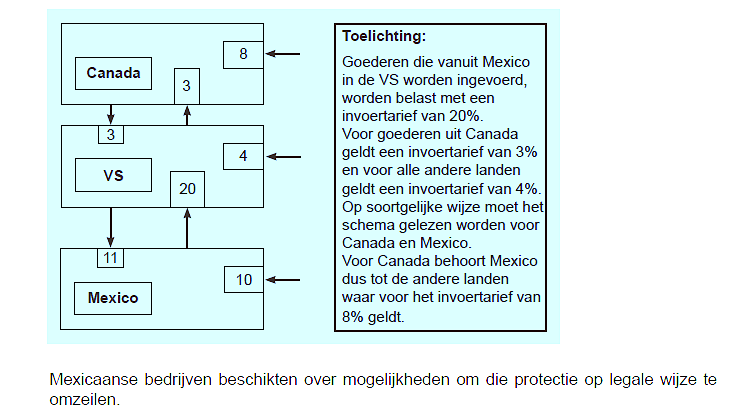 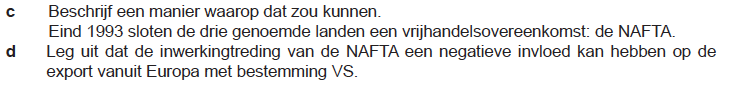 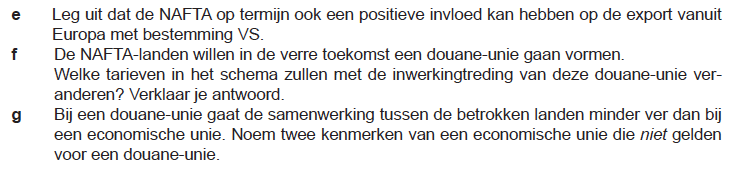 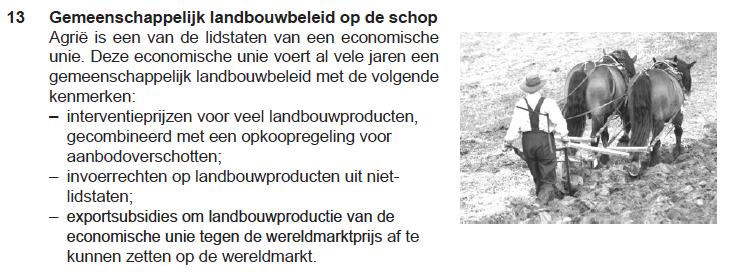 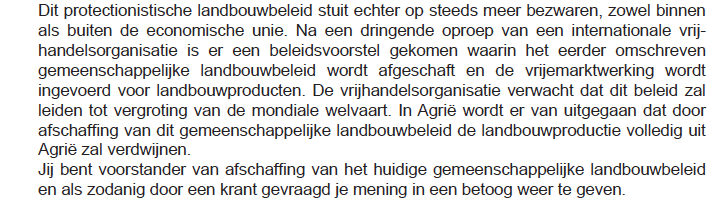 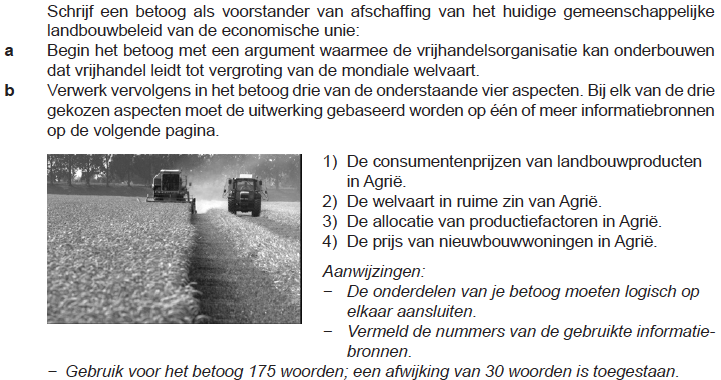 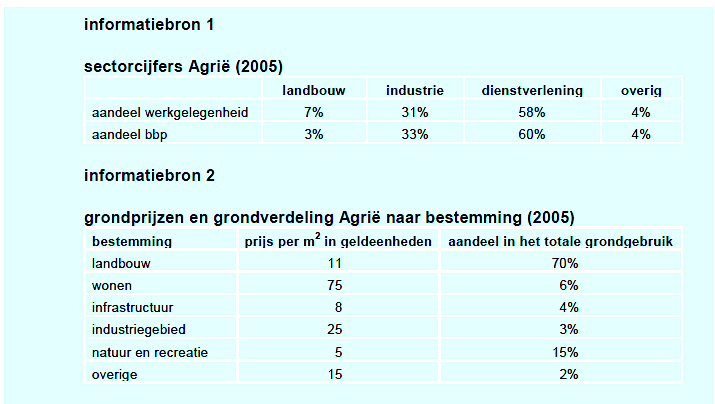 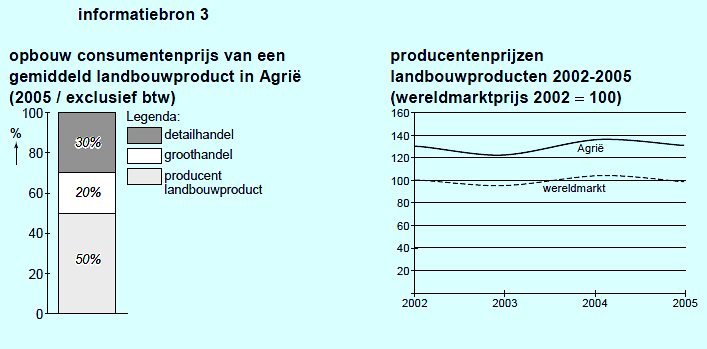 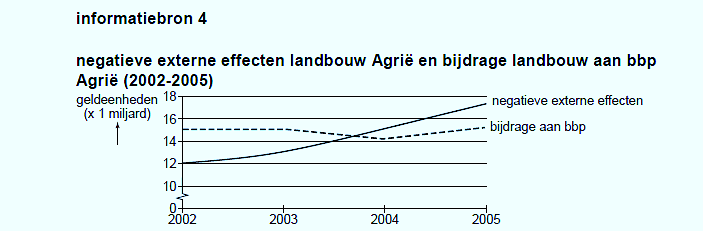 ABCABCDEFABCABCABCABCDABABCDEABCDABCDEFG